Service RHDescription de fonctionLa loi de continuité et de régularité« Le service public doit fonctionner de manière continue et régulière, sans interruption, ni suspension. »De par cette spécificité le contenu de cette description de fonction pourrait évoluer, subir d’éventuels changement dans l’intérêt du service et dudit principe de continuité et de régularitéAdministration Communale de MOLENBEEK-SAINT-JEAN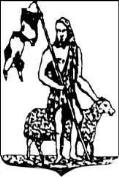 Gemeentebestuur van SINT-JANS-MOLENBEEKIdentification de la fonctionDénomination de la fonction : BALAYEUR    H/FNiveau : EService : propreté publiqueDépartement : DEVELOPPEMENT DURABLE ET PROPRETE PUBLIQUEDate de création : 01/01/2018Rôle prédominant :  Support Raison d’être de la fonctionAssurer la propreté publique et l’entretien des voiries communalesFinalités1.En tant qu’exécutant je m’occupe du nettoyage journalier de l’espace public afin d’offrir aux citoyens un environnement propre et saineExemples de tâchesBalayage manuelEnlèvement/conditionnement de déchets divers ;Vidange de corbeilles urbaines ;Balayer les rues et ensachage des détritus divers;Utilisation de machines autotractées des déchets à transmission électrique ;2.en tant que collaborateur je participe à des opérations spécifiques afin d’assurer le bon fonctionnement du serviceExemples de tâchesAssister lors d’opérations de nettoyage de grande envergure ou de vidange des corbeillesAssister lors d'opération de manutention manuelle et mécanique de charges;Participer aux opérations de déneigementRéaliser des opérations de propreté et de salubrité urbaine des espaces publics extérieurs ou de collecte de déchets;Utilisation en bon père de famille du matériel mis à dispositionAppliquer le tri sélectif des déchets ;Appliquer les consignes de sécurité ;Respecter les prescriptions environnementales ;Accomplir tout tâche nécessaire pour les besoins du servicePositionnementPositionnementLa fonction est dirigée par :Sous l’autorité de l’organisation hiérarchique résultant de l’organigrammeLa fonction assure la direction d’un groupe de :Nombre total de collaborateurs et leur niveau sur lesquels est assurée une direction hiérarchique ou fonctionnelle:   la fonction n’assure pas de directionProfil de compétences Profil de compétences Aucun diplômeAutonomeBonne condition physiqueDynamiqueEsprit d'équipePorter le vêtement de travailPolyvalenceSens du contact avec les riverainsDisponibilité (horaires flexibles - prestations en soirées et week-end)Aucun diplômeAutonomeBonne condition physiqueDynamiqueEsprit d'équipePorter le vêtement de travailPolyvalenceSens du contact avec les riverainsDisponibilité (horaires flexibles - prestations en soirées et week-end)